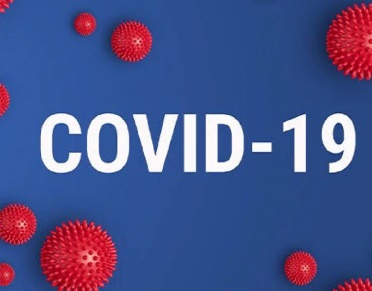                     План профилактических мероприятийв условиях сохранения риска коронавирусной инфекции       (COVID – 19)                               в МКОУ «Гергебильская СОШ №1» на период 01.09.20 по 31.12.20№              Мероприятия    Ответственные  Сроки, периодичность исполнения                            Мероприятия, проводимые в помещениях школы                            Мероприятия, проводимые в помещениях школы                            Мероприятия, проводимые в помещениях школы                            Мероприятия, проводимые в помещениях школы1Провести генеральную уборку помещений школы с применением дезинфицирующих средств по вирусному режиму    Завхоз, техперсонал  15.08.20 по 20.08.202Закрепить за каждым классом учебный кабинет, организовать обучение и пребывание учащихся в строго закрепленном за каждым классом помещении.   Заместитель директора по УВР, учителя -предметники, классруки       31 августа  3Исключить общение обучающихся из разных классов во время перемен и прогулок.организатор        Ежедневно  4По возможности сократить число обучающихся в учебной группе.Заместитель директора по УВР     31 августа 5Исключить объединение обучающихся из разных классов в одну группу во внеурочное время.Заместитель директора по      УВР        Ежедневно 6Обеспечить при возможности более свободную рассадку учащихся и сотрудников в учебных кабинетах и в рабочих помещениях. классруки    Ежедневно7Исключить проведение массовых мероприятий.Заместитель директора по      УВР,организатор      Ежедневно8Обеспечить при входе в школу прове-дение ежедневных « фильтров" с обязательной термометрией с помощью бесконтактных термометров; с целью выявления и недопущения в школу обучающихся и их родителей (законных представителей) и сотруд-ников с признаками респираторных заболеваний, исключить скопление детей и их родителей (законных представителей) при проведении " фильтра". Ответственный дежурный          Медсестра    Дежурный учитель         Ежедневно перед началом каждой                  смены9Обеспечить незамедлительную изоляцию обучающихся с признаками респираторных заболеваний до прихода родителей (законных представителей) или приезда бригады скорой помощи. Сотрудников с симптомами заболеваний отстранить от работыОтветственный дежурный          Медсестра    Дежурный учитель           Ежедневно перед началом каждой                  смены10Установить при входе в школу и в кабинетах дозаторы с антисептическим средством для обработки рук.  завхоз      Ежедневно11Обработка рук кожными антисептиками при входе в здание школы и пищеблок, в санузлахУченики и работники школы     Ежедневно12Во избежание скопления большого количества учащихся и сотрудников в столовой установить график проведения завтрака, обеда и полдника с учетом требований социального дистанцирования.   В столовой после каждого приема пищи проводить влажную уборку с применением дезинфектантов, обеспечить использование установок для обеззараживания воздуха.   Заместитель директора по      УВР Классные руководители.завхоз       Ежедневно13Обеспечить обработку обеденных столов, столовую и чайную посуду, столовые приборы до и после каждого приема пищи с использованием моющих и дезинфицирующих средств.Завхоз     Работники кухни      Ежедневно14Выдавать работнику пищеблока запас масок и перчатокЗавхоз     Работники кухниЕженедельно по понедельникам15Усилить контроль за организацией питьевого режима, обеспечить одноразовой посудой и провести обработку кулеров и дозаторов.Завхоз  Классные руководители     Ежедневно16С учетом погодных условий обеспечить максимально возможное время пребывания детей и проведение занятий на открытом воздухе.   Использовать открытую спортивную площадку для занятий физической культурой, сократить количество занятий в спортзале .Заместитель директора по УВР Учитель физкультуры       По расписанию17Проводить уборку учебных кабинетов и помещений для работников с применением эффективных при вирусных инфекциях дезинфицирующих средствзавхозТехнический персоналежедневно18Проветривать  учебные кабинеты (в отсутствие учеников) и помещения для работниковТехнический персонал, кл. руководители 1-11 кл.Ежедневно каждые 2 часа19Проверять наличие антисептика в дозаторахЗавхоз Технический персоналЕжедневно       Мероприятия по безопасности учеников в ходе учебно-восп.  деятельности       Мероприятия по безопасности учеников в ходе учебно-восп.  деятельности       Мероприятия по безопасности учеников в ходе учебно-восп.  деятельности       Мероприятия по безопасности учеников в ходе учебно-восп.  деятельности20поделить классы на учебные группы;рассадить детей зигзагообразно, чтобы обеспечить дистанцию между ними не менее 1,5 м;составить расписание занятий для каждой учебной группыЗаместитель директора по УВР Классные руководители         При наличии           возможности21Проведения классные часов, посвященных предосторожности в период профилактики коронавирусаорганизаторКл .руководители 1-11 кл.Еженедельно22Размещение на школьном на школьном сайте в разделе «Здоровье» профила-ктических буклетов «Это должен знать каждый»Методист по ИКТ       Ежемесячно                                                              Мероприятия           по мониторингу состояния здоровья учащихся и сотрудников и                               дополнительному упорядочению рабочего времени                                                             Мероприятия           по мониторингу состояния здоровья учащихся и сотрудников и                               дополнительному упорядочению рабочего времени                                                             Мероприятия           по мониторингу состояния здоровья учащихся и сотрудников и                               дополнительному упорядочению рабочего времени                                                             Мероприятия           по мониторингу состояния здоровья учащихся и сотрудников и                               дополнительному упорядочению рабочего времени23Организовать онлайн-лекторий по гигиеническому воспитанию для обучающихся и их родителей (законных представителей) и сотрудников школы.  медсестраУчитель биологии С сентября ежемесячно 24Обеспечить контроль за соблюдением правил личной гигиены обучающимися и сотрудниками школы. Медицинская сестра       Ежедневно25Изменить график работы сотрудников с целью исключения их массового скопления при входе в школу и выходе. Заместитель директора по УВР        31 августа26Вести учет всех сотрудников и учащихся с выявленными симптомами простудных заболеваний. Медицинская сестра    Ежедневно27Временно ограничить прием посетителей по личным вопросам. Рекомендовать обращаться в письменной форме или по видеосвязи.  Директор школыС июня постоянно28Организовать ежедневный мониторинг ситуации, связанной с коронавирусом в школе, организовать ежедневный сбор информации о случаях заболеваний новым коронавирусом среди сотруд-ников, учащихся и их родителей (закон-ных представителей) и принимаемых мерах по недопущению распрос-транения инфекции.Заместитель директора по      УВР , медсестра Кл .руководители 5-11 кл     Ежедневно 